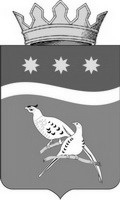 АДМИНИСТРАЦИЯ БЛАГОВЕЩЕНСКОГО   РАЙОНААМУРСКОЙ   ОБЛАСТИР А С П О Р Я Ж Е Н И Е27.03.2020                                                                                                       № 96-р                                              г. БлаговещенскОб отсрочке арендной платы субъектам малого и среднего предпринимательства        В соответствии с распоряжением Правительства Российской Федерации от 19.03.2020 № 670-р, распоряжением Правительства Амурской области от 26.03.2020 № 45-р          1. Отделу муниципального имущества администрации Благовещенского района (Е.А.Юрьева):         1) По договорам аренды, заключенным в соответствии с постановлением администрации Благовещенского района Амурской области от 16.08.2019 № 1082 «Об утверждении порядка и условия предоставления в аренду муниципального имущества из перечня муниципального имущества Благовещенского района, предоставляемого субъектам малого и среднего предпринимательства (за исключением имущественных прав субъектов малого и среднего предпринимательства)», обеспечить:а) в течение 3 рабочих дней со дня обращения субъекта малого и среднего предпринимательства заключение дополнительного соглашения, предусматривающего отсрочку арендной платы, предусмотренной в 2020 году, и ее уплату равными частями в сроки, предусмотренные договором аренды в 2021 году, или на иных условиях по согласованию сторон;        б) уведомление в течение 3 рабочих дней со дня вступления в силу настоящего распоряжения субъектов малого и среднего предпринимательства о возможности заключения дополнительного соглашения с требованиями подпункта «а» настоящего пункта.        2) В отношении муниципальных  предприятий и учреждений, находящихся в оперативном управлении и хозяйственном ведении, принять меры, направленные на заключение с субъектами малого и среднего предпринимательства дополнительных соглашений к договорам аренды имущества, не включенного в Перечень имущества, находящегося в муниципальной собственности Благовещенского района, свободного от прав третьих лиц (за исключением права хозяйственного ведения, права оперативного управления, а также имущественных прав субъектов малого и среднего предпринимательства),  утвержденный распоряжением администрации Благовещкенского района Амурской области от 17.03.2020 № 80-р, предусматривающие отсрочку арендной платы за период с 01.03.2020 по 31.05.2020 и ее уплату в срок до 31.12.2020.        2. Муниципальным предприятиям и учреждениям, указанным в пункте 2 настоящего распоряжения, обеспечить направление в отдел муниципального имущества администрации Благовещенского района,  ежеквартального отчета о количестве заключенных дополнительных соглашениях к договорам аренды имущества с субъектами малого и среднего предпринимательства с указанием суммы отсрочки по арендным платежам.         3. Контроль за исполнением настоящего распоряжения возложить на первого заместителя главы администрации Благовещенского района С.А.Матвеева.Глава Благовещенского района	          	                                                      Е.А.Седых